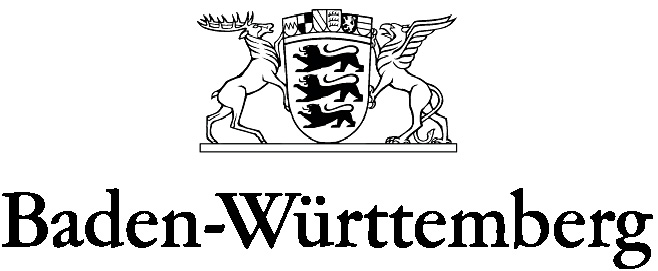 MINISTERIUM FÜR KULTUS, JUGEND UND SPORTIch versichere hiermit, dass ich die Aufgabenvorschläge eigenständig verfasst habe, dass diese lehrplangemäß sind und dass sie nicht bereits in früheren Prüfungen gestellt oder anderweitig veröffentlicht worden sind.Ich bin darüber informiert, dass es sich andernfalls um eine Dienstpflichtverletzung handelt.Die den Anforderungsschreiben beigefügten Richtlinien zur Erstellung von Aufgabenvorschlägen wurden zur Kenntnis genommen.____________________			__________________________________________Datum						Unterschrift des EinreichersAufgabenvorschlag für die Prüfung am Berufskolleg für biotechnologische AssistentenDienstbezeichnungVorname, NameSchuleStraßePLZ, OrtTelefonnr. SchuleEmail-Adresse 
dienstlichPrüfungsfachChemie  Einzureichender 
Umfang 4 Aufgaben mit je 20 KorrekturpunktenAufgabe 1:	LPE 1 + 4Aufgabe 2:	LPE 2 + 3Aufgabe 3:	LPE 5 + 6Aufgabe 4:	LPE 7 + 8Hilfsmittel